Государственное бюджетное профессиональное образовательное учреждениеАстраханской области «Астраханский колледж вычислительной техники»отчетпо практическим (лабораторным) работам2017Практическая работа №1.       Тема: ЗНАКОМСТВО С ГРАДУИРОВОЧНЫМИ ТАБЛИЦАМИ ТЕРМОЭЛЕКТРИЧЕСКИХ ТЕРМОМЕТРОВ (ТЕРМОПАР).1. Цель работы:1.1 Ознакомиться с принципом построения и применения в измерительной практике градуировочных таблиц на термоэлектрические преобразователи, определяющих зависимость термоэлектродвижущей силы (Т.Э.Д.С) термопар от температуры рабочего конца при температуре свободных концов 0оС.1.2 Выполнить расчеты для определенных значений температур и поправок при отклонении температуры свободных концов от 0оС по вариантам.1.3 Ответить на контрольные вопросы.2.  Порядок выполнения работы:2.1 Выбираем из таблиц согласно варианта №______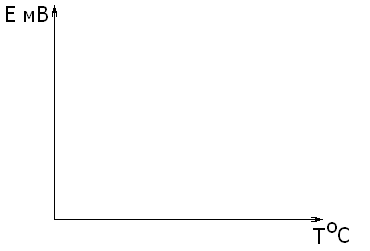 2.2 Наблюдаемый тип зависимости является _____________________2.3 Поправка на температуру «холодных концов» относительно 0оС согласно варианта № _______2.4 Полярность вывода термопары согласно варианта № _______2.5 Определение типа термопары по известным значениям Т1, Т2, Е1, Е2 согласно варианта № _______2.6 Определение действительного значения температуры «рабочего» конца термопары по известным значениям Е2 и Т свободного конца согласно варианта № _______3. Ответы на контрольные вопросы:по дисциплинеМДК 01.01 Технология формирования систем автоматического управления типовых технологических процессов, средств измерений несложных мехатронных устройств и систем МДК 01.01 Технология формирования систем автоматического управления типовых технологических процессов, средств измерений несложных мехатронных устройств и систем МДК 01.01 Технология формирования систем автоматического управления типовых технологических процессов, средств измерений несложных мехатронных устройств и систем МДК 01.01 Технология формирования систем автоматического управления типовых технологических процессов, средств измерений несложных мехатронных устройств и систем МДК 01.01 Технология формирования систем автоматического управления типовых технологических процессов, средств измерений несложных мехатронных устройств и систем МДК 01.01 Технология формирования систем автоматического управления типовых технологических процессов, средств измерений несложных мехатронных устройств и систем МДК 01.01 Технология формирования систем автоматического управления типовых технологических процессов, средств измерений несложных мехатронных устройств и систем МДК 01.01 Технология формирования систем автоматического управления типовых технологических процессов, средств измерений несложных мехатронных устройств и систем МДК 01.01 Технология формирования систем автоматического управления типовых технологических процессов, средств измерений несложных мехатронных устройств и систем МДК 01.01 Технология формирования систем автоматического управления типовых технологических процессов, средств измерений несложных мехатронных устройств и систем МДК 01.01 Технология формирования систем автоматического управления типовых технологических процессов, средств измерений несложных мехатронных устройств и систем МДК 01.01 Технология формирования систем автоматического управления типовых технологических процессов, средств измерений несложных мехатронных устройств и систем 3 семестр3 семестр3 семестр3 семестр3 семестр3 семестрпо специальности15.02.0715.02.0715.02.0715.02.0715.02.0715.02.07Автоматизация технологических процессов и производств (по отраслям)Автоматизация технологических процессов и производств (по отраслям)Автоматизация технологических процессов и производств (по отраслям)Автоматизация технологических процессов и производств (по отраслям)Автоматизация технологических процессов и производств (по отраслям)Автоматизация технологических процессов и производств (по отраслям)Автоматизация технологических процессов и производств (по отраслям)Аквт.15.02.07.ПР___.___Аквт.15.02.07.ПР___.___Аквт.15.02.07.ПР___.___Аквт.15.02.07.ПР___.___Аквт.15.02.07.ПР___.___Аквт.15.02.07.ПР___.___Аквт.15.02.07.ПР___.___Листов:Листов:ВыполнилСтудент гр.Студент гр.ПроверилПреподавательПреподавательПреподавательТоСЕ мВТемпература холодного конца оСЕпоправк мВНазвание типа «Х» концаПолярностьТ1Е1Т2Е2Тип градуировкиТ оС свободного концаЕ0 по таблицеЕ2Т2 с учетом поправокТип термопары